Kincstári Start-számla nyitás, Start-számla áthelyezésSzemélyes megjelenés szükséges a Kincstár bármely állampapír-forgalmazó ügyfélszolgálatán és2005. december 31. napja után született gyermekek esetében a szülő, vagy hozzátartozó személy-azonosságának (személyazonosság igazolására alkalmas hatósági igazolvány, útlevél, vagy kártyaformátumú gépjárművezetői engedély) és lakcímének igazolására szolgáló okmányok, továbbá a gyermek lakcímkártyájának bemutatása, a gyermek neve és személyazonosító adatainak közlése, adóazonosító jelének ismerete;2006. január 1. napja előtt született gyermekek esetén a szülő vagy hozzátartozó és – a szülő egyetértő nyilatkozatával – a 16. életévét betöltött gyermek személyazonosságának és lakcímének igazolására szolgáló okmányok bemutatása, a gyermek neve és személyazonosító adatainak közlése, a gyermek lakcímkártyájának és eredeti adóigazolványának vagy azt igazoló hivatalos dokumentum bemutatása.Ezen gyermekek Kincstári Start-számlájára a számlanyitást követő 30 napon belül legalább 25.000 forint befizetést kell teljesíteni. A 16. életévét betöltött gyermek számlanyitásához a szülő egyetértő nyilatkozata szükséges.Hozzátartozói számlanyitás esetén szükséges közölni a családi pótlékra jogosult szülő személyazonosító adatait, a szerződésben nyilatkozni kell a gyermekkel fennálló hozzátartozói kapcsolatról, továbbá arról, hogy a szülő jogosult a gyermek után családi pótlékra. (Hozzátartozónak minősül többek között a szülő, nagyszülő, az örökbefogadó-, a mostoha- és a nevelőszülő, a testvér.)A Start-számla Kincstárhoz való áthelyezéséhez szükséges intézkedésekről, az áthelyezés esetleges költségeiről tájékozódjon a Start-számla jelenlegi számlavezetőjénél.A fiatalok életkezdési támogatásával összefüggő egyéb kérdésekben írásban kérhet felvilágosítást az alábbi címen:E-mail: baba@allamkincstar.gov.hu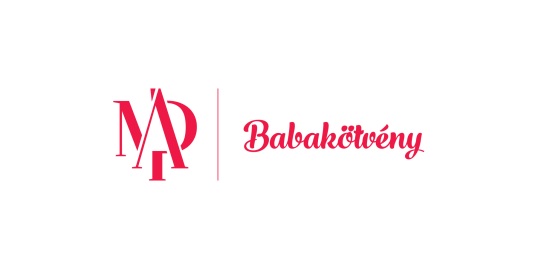 Magyar államkincstárHajdú-Bihar Megyei IgazgatóságÁllampénztári IrodaKincstári Start-számla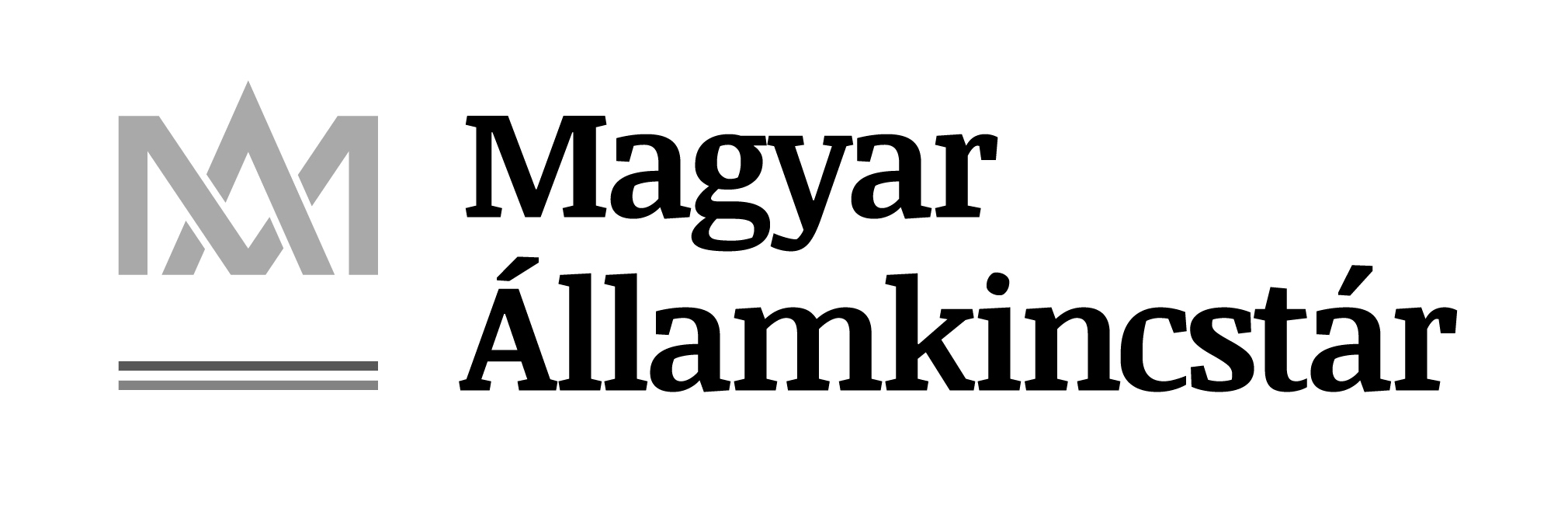 Tisztelt Ügyfelünk!Tájékoztatjuk a Magyar Államkincstár (továbbiakban: Kincstár) az állampapír forgalmazás területén kihelyezett ügyfélfogadást tart2020. szeptember 08-án 09:00 – 15:00 óra között Vámospércsena Polgármesteri Hivatal épületében (4287 Vámospércs, Béke utca 1.)Hajdú-Bihar Megyei Igazgatóság Állampénztári Iroda elérhetősége:Cím: 4026 Debrecen, Hatvan utca 15.Levelezési cím: 4002 Debrecen, Pf.: 112.Telefon: +36-52/516-288;+36-52/516-284;   +36-52/516-290;+36-52/516-313Fax: +36-52/516-203E-mail cím: api.haj@allamkincstar.gov.huNyitvatartási idő:	Hétfő			8:00-16:00Kedd			8:00-16:00Szerda			8:00-18:00Csütörtök		8:00-16:00Péntek			8:00-14:00A Kincstár www.allamkincstar.gov.hu honlapján, illetve a WebKincstáron keresztül igénybe vehető kényelmi szolgáltatásaink:Ügyfél-regisztráció – számlanyitás elősegítéseOn-line időpontfoglalásHonlapok és további elérhetőségeink: www.allamkincstar.gov.huwww.allampapir.huhttps://webkincstar.allamkincstar.gov.hu/Életkezdési támogatás és Start-számlaA fiatalok életkezdési támogatásáról szóló 2005. évi CLXXIV. törvény (a továbbiakban: Fétám tv.) lehetővé teszi Start-számla megnyitását bármely magyar állampolgárságú, Magyarországon lakóhellyel rendelkező gyermek számára, 18. életévének betöltéséig. A Start-számlán nyilvántartott követelés illeték- és adómentes.Az állam minden magyar állampolgárságú, Magyarországon lakóhellyel rendelkező, 2005. december 31. napja után született gyermek számára egyszeri életkezdési támogatást – jelenleg 42.500,- forint – biztosít, amely a gyermek születését követően automatikusan a Magyar Államkincstárnál (a továbbiakban: Kincstár) vezetett életkezdési letéti számlán kerül elhelyezésre.A rendszeres gyermekvédelmi kedvezményre jogosult gyermek a 7. és 14. évben ismételt támogatásra – jelenleg 44.600,- forint – jogosultak.Az életkezdési letéti számlán nyilvántartott összeg további befizetésekkel nem növelhető, erre a Kincstári Start-számla megnyitása után van lehetőség.A 2006. január 1. napja előtt született gyermekek nem jogosultak az egyszeri életkezdési támogatás összegére, de számukra is nyitható Kincstári Start-számla, melyre befizetések teljesíthetők.A Kincstári Start-számla nyitása és vezetése díjmentes. A természetes személyek általi befizetés összege után az állam évente további támogatást nyújt, mely a naptári évben befizetett összeg 10%-a, legfeljebb 6.000,- forint.A rendszeres gyermekvédelmi kedvezményben részesülő, valamint a nevelésbe vett gyermekek a befizetések után további állami támogatásra jogosultak, mely évente a naptári évben befizetett összeg 20%-a, legfeljebb 12.000,- forint.A természetes személyeken kívül a települési önkormányzat – saját hatáskörében meghatározott feltételekkel – szintén befizethet a gyermek Kincstári Start-számlájára, azonban ezen összegek tekintetében a befizetések után járó állami támogatás nem érvényesül.Egy gyermek egyidejűleg csak egy Start-számlával rendelkezhet!Kincstári Start-számla és BabakötvénySpeciálisan a Kincstári Start-számlára vásárolható Babakötvény egy olyan egyszerű és átlátható állampapír, amely kiemelkedő hozamot biztosít.A befizetések automatikus Babakötvénybe történő befektetése lényegesen megkönnyíti a gyermek megtakarításainak kezelését.A Babakötvény főbb jellemzői:1 forintos alapcímletű;19 éves futamidejű;Változó kamatozású, az éves kamatozás mértéke az előző év átlagos fogyasztói árindexe, növelve 3% kamatprémiummal;A kamatjóváírás sorozatonként eltérő lehet, annak időpontja az adott sorozatú Babakötvény Ismertetőjében és Nyilvános Ajánlattételében kerül meghatározásra;A gyermek részére vásárolható Babakötvény sorozatát a gyermek születési éve határozza meg, mely folyamatosan, a futamidő végéig megvásárolható;Automatikus befektetés lehetősége. Az új befizetések és a már Kincstári Start-számlán nyilvántartott befektetés után járó esedékes kamat összege automatikusan, a gyermek születési évéhez igazodó sorozatú Babakötvénybe kerül befektetésre, tőkésítésre.A Babakötvény első sorozata kizárólag a 2014. január 31. napjáig született, Kincstári Start-számlával rendelkező gyermek részére vásárolható. A 2014. január 31. napja után született gyermekek részére a születési évükhöz igazodó, évente kibocsátásra kerülő 19 éves futamidejű Babakötvény vásárolható.A számlanyitás éve nem befolyásolja a gyermek részére megvásárolható Babakötvény kondícióit, hiszen az minden esetben a gyermek születési évéhez igazodik, függetlenül a számlanyitás időpontjától.A Babakötvény a számlatulajdonos 18. életévének betöltése napján, de legkorábban a számlanyitástól számított 3. év elteltével váltható vissza. Visszaváltás esetén a fiatal felnőtt részére a Kincstár a névértékkel és a felhalmozott kamatokkal növelt összeget fizeti ki, a jogszabályban meghatározott feltételek szerint.A 2013. december 1. napját megelőzően Start-számlára vásárolt Babakötvénytől eltérő állampapírok a Kincstári Start-számlán az adott állampapír lejáratáig kerülnek nyilvántartásra. A lejáratot követően, valamint a futamidő közbeni kamatok vonatkozásában a követelés automatikusan 2032/S sorozatú Babakötvénybe kerül befektetésre.A korábban hitelintézeteknél vagy befektetési szolgáltatóknál megnyitott Start-számlák változatlan formában és kondíciók mellett fennmaradhatnak vagy szabadon áthelyezhetők a Kincstárhoz. Áthelyezés előtt mindenképpen érdeklődjön annak feltételeiről a jelenlegi számlavezetőnél.